Regulamin szkolnego konkursu plastycznego dla uczniów klas trzecich„Bohater ulubionej książki”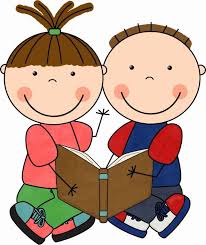 CELE:Rozwijanie zainteresowań czytelniczych. Rozwijanie wyobraźni, kreatywności i oryginalności pomysłów oraz ćwiczenie sprawności manualnej.Promowanie w środowisku szkolnym uczniów uzdolnionych manualnie.UCZESTNICY:Konkurs adresowany jest do uczniów klas trzecich.ORGANIZATOR:Organizatorem konkursu jest Szkoła Podstawowa nr 4 w Skierniewicach.KOORDYNATOR:Koordynatorami konkursu są wychowawcy klas pierwszych:  Monika Bezdziczek i Ilona Skowrońska - KałwakTERMIN:Konkurs trwa do 27 listopada 2017 roku.ZASADY :Zadanie konkursowe polega na wykonaniu pracy plastycznej dowolną techniką , w płaskiej formie na formacie A4.Wychowawca wybiera dwie najlepsze prace i przekazuje koordynatorom do dnia27 listopada.Każda praca powinna być opatrzona imieniem i nazwiskiem autora.Z dostarczonych prac zostanie zorganizowana wystawa pokonkursowa.Wyniki konkursu i nazwiska laureatów zostaną wywieszone na tablicy ogłoszeń 
w terminie nie dłuższym niż 5 dni od daty zakończenia konkursu.Wręczenie nagród odbędzie się w obecności dyrektora szkoły na apelu podsumowującym pracę w pierwszym semestrze.Protokół pokonkursowy zostanie przekazany  przewodniczącej zespołu samokształceniowego.